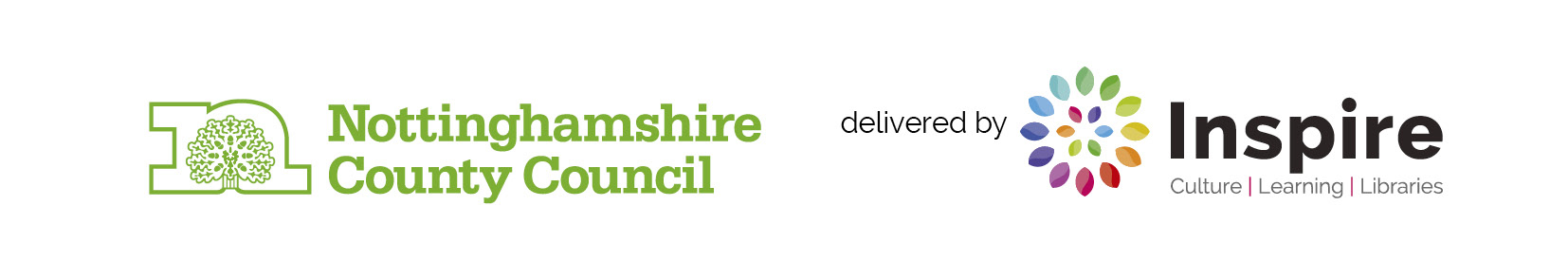 Suggested text for school websites / newslettersSummer Reading Challenge 2019: Space Chase at Inspire libraries
13 July  - 8 SeptemberThe Summer Reading Challenge is back in Inspire libraries from Saturday 13 July.  Produced by The Reading Agency and run in libraries across the country the Summer Reading Challenge is a brilliant way to maintain children’s reading enthusiasm throughout the summer break.    This year children help futuristic family, The Rockets, on an intergalactic adventure to retrieve missing library books.  Children sign up at the library to pick up their collectors folder, then read six library books, collecting rewards (including very stinky stickers) along the way to complete their mission.  Children choose the books they want to read on their Challenge; novels, fact books, joke books – as long as they are library books all reading counts!Space Chase is running in all Inspire libraries until Sunday 8 September.   For children aged 4 – 11.  Throughout the summer library staff and volunteers will be on hand to talk to children about the books they have read.   Find out more about the Summer Reading Challenge at www.inspireculture.org.uk/summerreadingchallenge  
**************************************************************************************************Summer Reading Challenge 2019: Space Chase
FREE fun at Inspire libraries13 July to 8 September for children aged 4 - 11 years oldLibraries in Nottinghamshire are gearing up for a fun filled summer of reading, as the Summer Reading Challenge returns.  This year children join with futuristic family, The Rockets, on an intergalactic adventure to retrieve missing library books. It’s completely free to join.  Children read six library books, of their choice, over the summer collecting rewards, (including very stinky stickers) along the way.   Every child who completes the challenge will receive a certificate and medal.
It’s all free fun and a great way to keep chilldren reading over the summer holidays.  Just ask in your local library to join.  For more information go to www.inspireculture.org.uk/summerreadingchallenge  